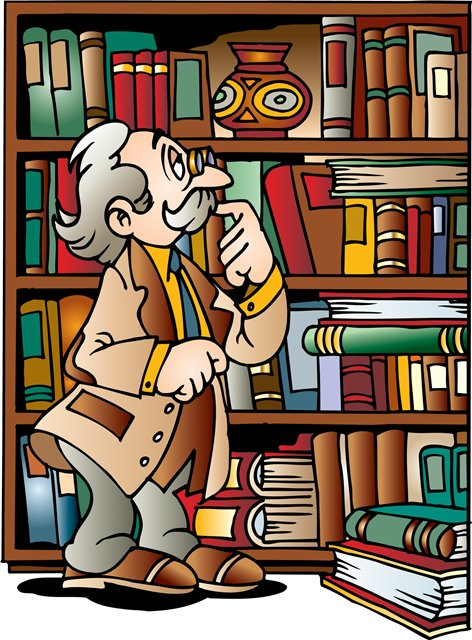 Данная консультация поможет библиотекарям в организации и размещении книжного фонда для детей. Библиотечный фонд – основа любой библиотеки. Он позволяет полно и качественно удовлетворять информационные потребности пользователей. Библиотечный фонд как один из наиболее стабильных элементов информационной системы формируется десятилетиями. Важнейшим показателем качества комплектования и обслуживания пользователей является коэффициент обновляемости фондов. В фонд детской библиотеки ежегодно должно поступать не менее 5% новых изданий текущего года в соответствии с нормативами «Руководства для детских библиотек России». Фонды современной детской библиотеки – это не только традиционная печатная продукция (книги, периодические издания), но и аудио-видео-документы, электронные издания, обучающие, развивающие программы, игры, игрушки. Объём фонда муниципальной детской библиотеки должен соответствовать средней книгообеспеченности на одного жителя ребенка от 0 до 16 лет: в городе – 5-7 экз., на селе – 7-9 экз. Центральная детская библиотека должна располагать увеличенным объемом фонда: дополнительно из расчета от 0,5 до 2 на одного ребенка. Повышение степени удовлетворения информационных потребностей пользователей, и соответственно, улучшение результатов библиотечной работы непосредственно связаны с увеличением эффективности использования библиотечных фондов.В Федеральном законе РФ «О библиотечном деле» от 29 декабря . № 78-ФЗ (1994г.) говорится: «Каждый пользователь, вне зависимости от того, в библиотеке какого ведомства он записан, приобретает право бесплатно получать во временное пользование любой документ из библиотечных фондов, иметь полную информацию о наличии в библиотечных фондах конкретного документа, заказывать документы или их копии по межбиблиотечному абонементу из других библиотек». Профессиональный долг библиотекарей помочь пользователям реализовать право, гарантированное законом.Библиотека в настоящее время является хранилищем культурного фонда нации, досуговым учреждением, а так же центром информации. Изучение фонда библиотек поможет спрогнозировать их будущее и увидеть перспективы развития. Успешную информационную деятельность библиотеки нельзя представить без оптимально сформированного фонда, который позволит эффективно удовлетворять разнообразные, постоянно меняющиеся потребности читателей.В каждой детской библиотеке должно быть представлено ядро книжного фонда, в состав которого входят признанные произведения мировой художественной классики, художественные произведения, вошедшие в золотой фонд детской литературы, универсальные и отраслевые энциклопедии, словари, справочники, издания на электронных носителях.Состав фонда детской библиотеки определяется следующими требованиями: -  Художественная литература 50% фонда; -  Справочные издания 10 % -  Фонд звукозаписей и видеозаписей 120 ед. на 1000жителей – детей.В фонде детской библиотеки не должно быть материалов, пропагандирующих вражду, насилие, жестокость. Критерии отбора формулируются в нормативных документах каждой библиотеки. Эти критерии вырабатываются на основе данных рекомендательной библиографии, литературной критики, рекомендациях специалистов в области детского чтения и детской литературы.Комплектуя фонды, следует хорошо знать книжную продукцию, читателей, особенности фонда конкретной библиотеки,располагать сведениями о причинах отказа на ту или иную книгу и о пробелах в комплектовании. Данные, необходимые для полноценного комплектования, можно получить путем планомерной и систематической работы всех структурных подразделений библиотеки.Изучение состава и использования фонда – условие полноценного комплектования книжных фондов для детей.В процессе изучения фонда библиотекарь решает, какие издания следует оставить в фонде, что делать с изданиями, не пользующимися спросом, какими изданиями доукомплектовать фонд.Фонд изучают различными методами. Важнейший среди них – статистический: анализ состава, развития и использования   фонда каждого филиала, структурного подразделения.Данный анализ позволит в обобщенном виде представить величину фонда, распределение книг по отраслям знания, книгообеспеченность в целом и в отраслевом аспекте, книговыдачу, читаемость, обращаемость и другие сведения, необходимые для того, чтобы сделать выводы о состоянии, качестве фонда конкретной библиотеки, о дальнейшем ее комплектовании. При помощи статистических данных можно сделать предварительные выводы. Более полно оценить качество фонда можно, анализируя его состав по содержанию. Изучение использования фонда проводится в различных аспектах: возрастном, отраслевом, тематическом.Традиционный и эффективный метод изучения использования конкретных изданий – анализ книжных формуляров. Данный анализ даст точные сведения о том, выдавалось ли данное издание читателям и сколько раз. Следует дифференцировать причины неиспользования читателями книг (незаслуженно забытые издания, непрофильные, лишние дублеты, морально устаревшие и т.д.). Необходим также анализ состава и использования текущих поступлений. Результаты изучения – данные о пробелах в фонде, о потребности в конкретных книгах, экземплярности, темах, которые не обеспечены литературой, - передаются в отдел комплектования и обработки литературы библиотеки.В каждой библиотеке-филиале должна быть информация о детях и подростках, проживающих в зоне обслуживания библиотеки по возрастным группам. Нужно учитывать потребности читателей, которые занимаются в различных кружках, факультативах, музыкальных школах, дополнительных и досуговых учреждениях.Учет отказов и анализ их причин очень важны для совершенствования комплектования. В детских структурныхподразделениях библиотеки нужно выявлять книги, в которых чаще всего приходится отказывать читателям, в том числе и научно-популярных книг. Следует тщательно учитывать отказы на произведения, указанные в школьной программе. Сведения об отказах передаются в отдел комплектования и обработки литературы, где решается вопрос о целесообразности приобретения того или иного издания, а так же количества экземпляров.Расстановка фондаОткрытый доступ – это лицо каждой библиотеки, создаётся он, прежде всего для читателей. От того, каким образом он организован и оформлен, зависит, как читатели будут его воспринимать, будет ли им здесь уютно, смогут ли они сами свободно ориентироваться в нём, чтобы найти необходимую литературу.Систематически-алфавитная расстановка.Расстановка книг для детей производится в соответствии с таблицами ББК для детских и школьных библиотек.При расстановке книг на полках открытого доступа необходимо учитывать возрастные особенности читателей. Литература для каждой возрастной группы расставляется отдельно: 0-6 лет; 7-10 лет; 11-16 лет.Книги для детей в возрасте 0-6 лет по правилам библиотечной классификации, не систематизируются, а расставляются в алфавите авторов и заглавий, выделяются лишь отдельные темы – «Наша Родина», «О животных», «Путешествия» и т.д.Читатели 7-10 лет сами выбирают книги на полках открытого доступа. Предназначенный для них фонд систематизирован в соответствии с таблицами ББК для детских библиотек. Систематически-алфавитная расстановка фонда детской литературы применяется в сочетании с тематическими и жанровыми выставками.На полках открытого доступа книги не должны быть представлены более чем в двух-трех экземплярах. На полочных разделителях название раздела пишется четко крупным шрифтом. Для наглядности на разделители  можно наклеивать соответствующие иллюстрации. Художественная литература для этого возраста расставляется в алфавите авторов и названий книг.Для читателей 11-16 лет используется систематически-алфавитная расстановка. Книги расставляются по отраслям знаний, а внутри – по алфавиту авторов и заглавий. Систематический порядок устанавливается в соответствии с таблицами ББК. Если в фонде имеется достаточное количество отраслевой литературы для среднего возраста , то ее можно выделить отдельно. От того, как раскрыт фонд библиотеки, зависит и его использование. Все полочные разделители могут быть в разном цвете. Например, естественные науки – в голубом цвете, история – в малиновом, художественная литература – в зелёном и т.д.Тематическая расстановкаВесь фонд не может быть расставлен по тематическому принципу, но в ряде случаев тематические стеллажи помогают читателю увидеть весь спектр литературы по одному вопросу. Такой стеллаж может быть создан исходя из сложившегося в данной библиотеке устойчивого интереса читателей, либо в соответствии с тем, какие темы в библиотеке являются ведущими на данный момент, или нуждаются в «пропаганде».Чаще всего на постоянные тематические стеллажи выносят краеведческую или страноведческую литературу, которая собирается туда из разных разделов фонда, расставленного по ББК. Так, на краеведческом стеллаже собираются материалы по истории, географии, политике, экономике, экологии края, о флоре и фауне, архитектурных и исторических памятниках, музеях, известных людях, а также художественные произведения местных писателей.Жанровая расстановкаЖанровая расстановка – это расстановка художественной литературы, которая помогает сформировать интерес читателей к литературе. В каждой библиотеке есть читатели, которые предпочитают тот или иной жанр художественной литературы. При жанровой расстановке в детской библиотеке выделяют наиболее увлекательные жанры: сказки, приключения, детские детективы, путешествия, фэнтези, фантастику др.В каждой библиотеке есть читатели, которые предпочитают тот или иной жанр художественной литературы. В детских библиотеках это дети, которые любят читать фэнтези, сказки, детские детективы, приключения, фантастику и др., но бывают и особенности. Иногда выделяют эпистолярный фонд, мемуары, если с ними ведётся специальная работа.Серийная расстановкаЭтот вид расстановки фонда формируется по издательским сериям, наиболее популярным среди читателей данной библиотеки. Книги большинства серий связаны между собой жанром, стилевыми особенностями, оформлением, что по данным исследований служит одним из факторов привлечения к ним читателей.Однако, увлекаться выделением большого количества серий, вынося их на специальные стеллажи, все же не стоит, особенно если серии рассчитаны на младший и средний возраст: «Только для мальчишек», «Детектив + приключения». Даже такая популярная, ярко оформленная серия как «Любимые книги девочек», не будучи «разбавленной» книгами других издательств, покажется ребенку множеством одинаковых книжек, которые «я уже читала». Надо учитывать еще и то обстоятельство, что не всегда издательство включает в серию книги, рассчитанные на один уровень читательского развития. Например, в упомянутой серии выходили книги как для читательниц 5–7-го класса, так и для более старших. На аналогичном стеллаже можно также собрать научно-популярные книги серии «Эврика», «Библиотека открытий», «Узнай мир», «Исторический роман», «О чём умолчали учебники». Библиотекарь должен продумать систему расстановки внутри серии. Она будет зависеть не только от содержания книг (а они написаны на самые разные темы), но и от особенностей читательской аудитории, и от целей, которые имеет в виду библиотекарь, привлекая внимание читателя к этой серии.Расстановка по типам изданийРассматривая специфику размещения изданий, объединенных по типологическому признаку, выделим как пример справочную литературу. Наиболее часто используемые справочные издания (энциклопедии, справочники, словари), как правило, объединяют в читальном зале в одном общем разделе фонда. Их, называют «подручной» частью справочно-библиографического аппарата – они всегда должны быть под рукой библиотекаря и читателя. Открытым доступом могут пользоваться все читатели библиотеки.При любой расстановке фонда должны быть соблюдены три взаимосвязанных условия: комфортность –  наглядность - доступность.Стремитесь к тому, чтобы оформление фонда было частью интерьера библиотеки.Попытайтесь найти единый стиль во всех средствах рекламы фонда. Это позволяет создать единый образ библиотеки, придать оформлению фонда индивидуальный характер.Разработайте путеводитель по фонду (листовки, плакаты), он поможет пользователю разобраться в особенностях расстановки литературы в вашей библиотеке.В заголовках давайте информацию, которая вызывает любопытство, заслуживает доверие, содержит конкретные предложения, например: «Об этой книге спорят», «Почитаем – посмеемся» и т.п.Используйте в раскрытии фонда изобразительно- выразительные средства речи «Здесь все мое, я отсюда родом», «Что за прелесть эти сказки», «Стихов любимейшие строки».Размещайте заголовки так, чтобы читателю удобно было их читать и выбирать предложенные издания.Сохранность фондаВ настоящее время особую роль приобретает сохранность библиотечного фонда, которая включает комплекс мероприятий по обеспечению безопасности фонда, оптимальных условий его хранения и использования. Сохранность фонда, в первую очередь, зависит от его размещения и использования. Грамотное месторасположение фонда и учет выдачи документа, является гарантией того, что он не будет утрачен или поврежден. Большое значение имеет контроль за сохранностью фонда в процессе его использования, особенно в открытом доступе. Главным методом контроля является – неконтактный метод, при нем пользователь не чувствует явно выраженного недоверия.Без удобного размещения стеллажей, при котором все проходы между ними находятся в поле зрения библиотекаря, такой контроль осуществить будет невозможно. Размещайте на полках только издания, не потерявшие эстетический вид, отремонтированные, переплетенные. Опрятно выглядящий фонд, воспитывает уважение к библиотеке, к книге, к библиотекарю. Для соблюдения санитарно-гигиенического режима в библиотеке каждый день должна проводиться влажная уборка и проветривание, раз в месяц библиотекари проводят санитарный день.Одним из важнейших факторов сохранности фонда является ремонт документов. Бережное отношение к книгам начинают воспитывать с дошкольного возраста, а так как библиотека детская, то это прямая обязанность ее работников. При записи в библиотеку библиотекари проводят беседы о правилах пользования библиотекой. При выдаче книги пользователям напоминают о бережном отношении к книгам.Самое главное – организовать книжный фонд так, чтобы для ребёнка была создана безукоризненно функциональная информационная среда и юный читатель чувствовал себя в библиотеке свободно, уверенно, комфортно, непринуждённо.Исходя из читательских интересов ,библиотека вправе сама определять подборку литературы и оформлять стеллажи на открытом доступе.Литература:1. Российская Федерация. Законы. О библиотечном деле: Федер. закон: [принят Гос. Думой 29 декабря . № 78-ФЗ (в ред. ФЗ №118-ФЗ от 26.06.2007; №160-ФЗ от 23.07.2008; № 183-ФЗ от 27.10.2008; №119-ФЗ от 03.06.2009; № 370-ФЗ от 27.12.2009)]2 Инструкция об учёте библиотечного фонда //Библиотека и закон. Вып. 5. – М., 1998. – С.242-266.3. Библиотечно-библиографическая классификация: таблицы для детских и школьных библиотек /РГБ; РГДБ. - 4-е изд., испр. и доп. - М: Либерея, 2008. - 320 с.4. Матлина, С.Г. Особенности расстановки и оформления книжного фонда /С.Г. Матлина //Библиотека в школе. – 2005. - №18. – С. 10-13.5. Матлина, С. Г. Этот абсолютно свободный доступ /С. Г. Матлина //Библиополе. – 2006. – № 4. – С. 22–26.6.Митрофанова, С.В. Учёт библиотечных фондов: Проблемы нормативно-правового обеспечения /С.В. Митро- фанова //Библиотековедение. – 2001. - №1. – С.23-26.7. Столяров, Ю.Н. Как сохранить библиотечный фонд: Учебно-методическое пособие /Ю.Н. Столяров – М.: Изд-во ИПО Профиздат, Изд-во МГУКИ, 2001. – 256с.